Technik KataMethodikTechnik / TaktikTheorieKata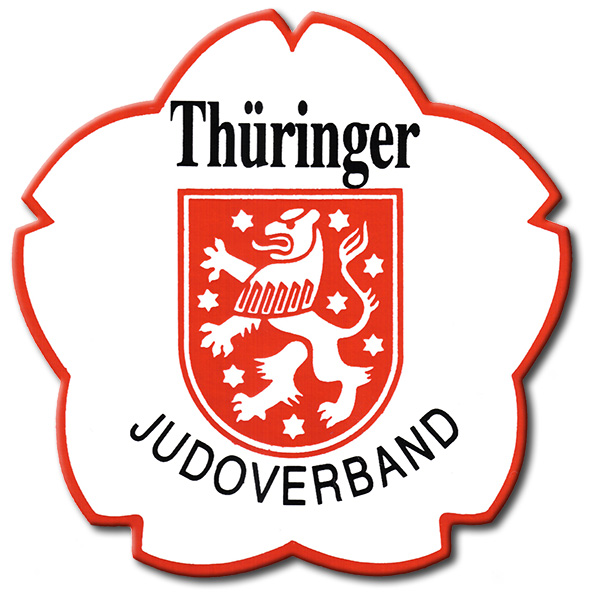 